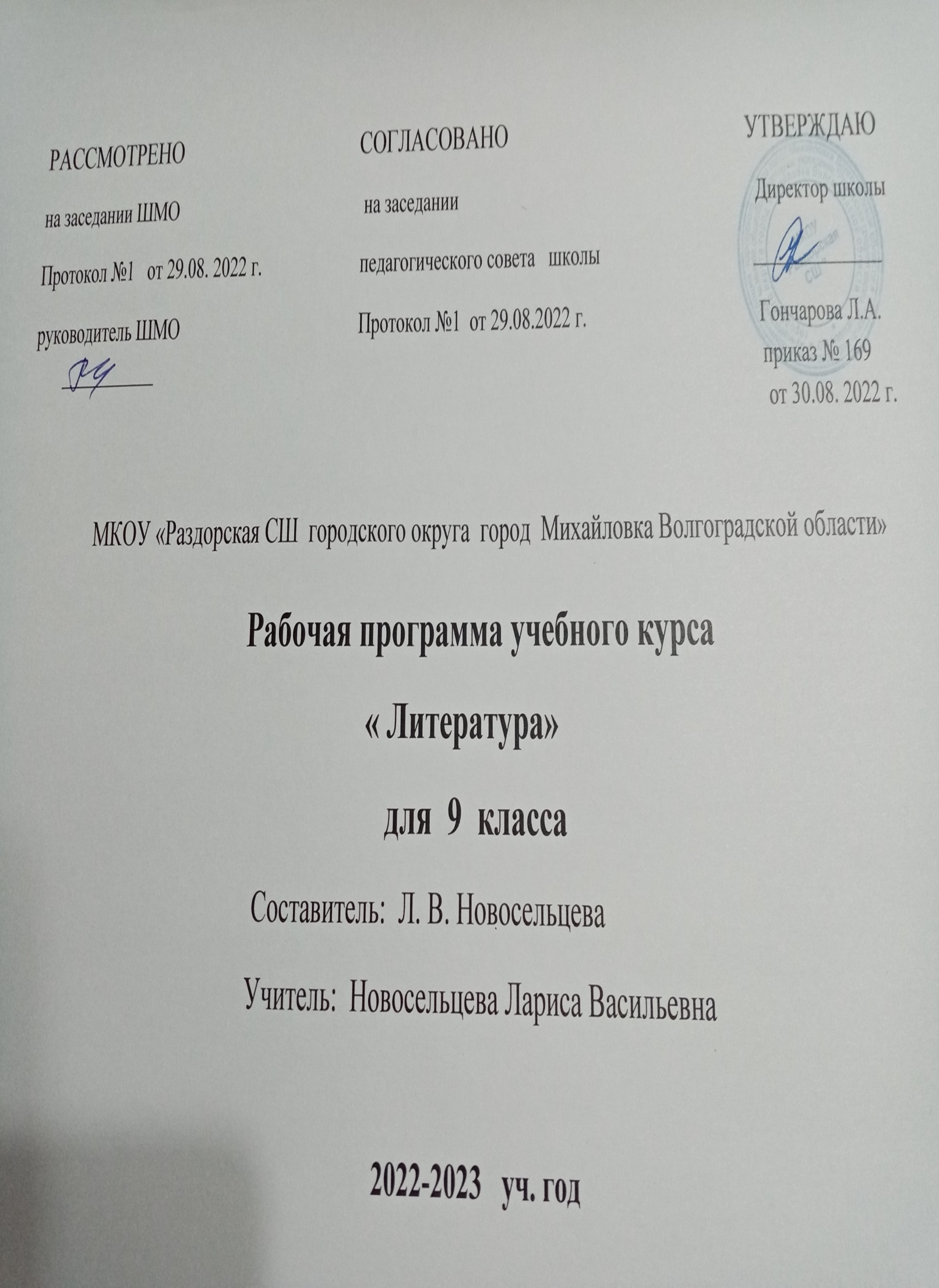 ПОЯСНИТЕЛЬНАЯ ЗАПИСКА Настоящая программа по литературе для 9 класса составлена на основе федерального компонента государственного стандарта   общего образования (2021г.) и программы общеобразовательных учреждений «Литература» под редакцией В.Я. Коровиной, 9-е издание, М. Просвещение, 2021. Программа детализирует и раскрывает содержание стандарта, определяет общую стратегию обучения, воспитания и развития учащихся средствами учебного предмета в соответствии с целями изучения литературы, которые определены стандартом.Рабочая программа по литературе для обучающихся 9 классов составлена на основе Требований к результатам освоения основной образовательной программы основного общего образования, представленных в Федеральном государственном образовательном стандарте основного общего образования (Приказ Минпросвещения России от 31.05.2021 г.№ 287, зарегистрирован Министерством юстиции Российской Федерации 05.07.2021 г., рег. номер — 64101) (далее — ФГОС ООО), а также Примерной программы воспитания, с учётом Концепции преподавания русского языка и литературы в Российской Федерации (утверждённой распоряжением Правительства Российской Федерации от 9 апреля 2016 г. № 637-р).ОБЩАЯ ХАРАКТЕРИСТИКА УЧЕБНОГО ПРЕДМЕТА «ЛИТЕРАТУРА»Учебный предмет «Литература» в наибольшей степени способствует формированию духовного облика и нравственных ориентиров молодого поколения, так как занимает ведущее место в эмоциональном, интеллектуальном и эстетическом развитии обучающихся, в становлении основ их миропонимания и национального самосознания. Особенности литературы как школьного предмета связаны с тем, что литературные произведения являются феноменом культуры: в них заключено эстетическое освоение мира, а богатство и многообразие человеческого бытия выражено в художественных образах, которые содержат в себе потенциал воздействия на читателей и приобщают их к нравственно-эстетическим ценностям, как национальным, так и общечеловеческим.Основу содержания литературного образования составляют чтение и изучение выдающихся художественных произведений русской и мировой литературы, что способствует постижению таких нравственных категорий, как добро, справедливость, честь, патриотизм, гуманизм, дом, семья.Целостное восприятие и понимание художественного произведения, его анализ и интерпретация возможны лишь при соответствующей эмоционально-эстетической реакции читателя, которая зависит от возрастных особенностей школьников, их психического и литературного развития, жизненного и читательского опыта.Полноценное литературное образование в основной школе невозможно без учёта преемственности с курсом литературного чтения в начальной школе, межпредметных связей с курсом русского языка, истории и предметов художественного цикла, что способствует развитию речи, историзма мышления, художественного вкуса, формированию эстетического отношения к окружающему миру и его воплощения в творческих работах различных жанров.В рабочей программе учтены все этапы российского историко-литературного процесса (от фольклора до новейшей русской литературы) и представлены разделы, касающиеся литератур народов России и зарубежной литературы.Основные виды деятельности обучающихся перечислены при изучении каждой монографической или обзорной темы и направлены на достижение планируемых результатов обучения.ЦЕЛИ ИЗУЧЕНИЯ УЧЕБНОГО ПРЕДМЕТА «ЛИТЕРАТУРА»Цели изучения предмета «Литература» в основной школе состоят в формировании у обучающихся потребности в качественном чтении, культуры читательского восприятия, понимания литературных текстов и создания собственных устных и письменных высказываний; в развитии чувства причастности к отечественной культуре и уважения к другим культурам, аксиологической сферы личности на основе высоких духовно-нравственных идеалов, воплощённых в отечественной и зарубежной литературе. Достижение указанных целей возможно при решении учебных задач, которые постепенно усложняются от 5 к 9 классуЗадачи, связанные с пониманием литературы как одной из основных национально-культурных ценностей народа, как особого способа познания жизни, с обеспечением культурной самоидентификации, осознанием коммуникативно-эстетических возможностей родного языка на основе изучения выдающихся произведений отечественной культуры, культуры своего народа, мировой культуры, состоят в приобщении школьников к наследию отечественной и зарубежной классической литературы и лучшим образцам современной литературы; воспитании уважения к отечественной классике как высочайшему достижению национальной культуры, способствующей воспитанию патриотизма, формированию национально-культурной идентичности и способности к диалогу культур; освоению духовного опыта человечества, национальных и общечеловеческих культурных традиций и ценностей; формированию гуманистического мировоззрения.Задачи, связанные с осознанием значимости чтения и изучения литературы для дальнейшего развития обучающихся, с формированием их потребности в систематическом чтении как средстве познания мира и себя в этом мире, с гармонизацией отношений человека и общества, ориентированы на воспитание и развитие мотивации к чтению художественных произведений, как изучаемых на уроках, так и прочитанных самостоятельно, что способствует накоплению позитивного опыта освоения литературных произведений, в том числе в процессе участия в различных мероприятиях, посвящённых литературе, чтению, книжной культуре.Задачи, связанные с воспитанием квалифицированного читателя, обладающего эстетическим вкусом, с формированием умений воспринимать, анализировать, критически оценивать и интерпретировать прочитанное, направлены на формирование у школьников системы знаний о литературе как искусстве слова, в том числе основных теоретико и историко-литературных знаний, необходимых для понимания, анализа и интерпретации художественных произведений, умения воспринимать их в историко-культурном контексте, сопоставлять с произведениями других видов искусства; развитие читательских умений, творческих способностей, эстетического вкуса. Эти задачи направлены на развитие умения выявлять проблематику произведений и их художественные особенности, комментировать авторскую позицию и выражать собственное отношение к прочитанному; воспринимать тексты художественных произведений в единстве формы и содержания, реализуя возможность их неоднозначного толкования в рамках достоверных интерпретаций; сопоставлять и сравнивать художественные произведения, их фрагменты, образы и проблемы как между собой, так и с произведениями других искусств; формировать представления о специфике литературы в ряду других искусств и об историко-литературном процессе; развивать умения поиска необходимой информации с использованием различных источников, владеть навыками их критической оценки.Задачи, связанные с осознанием обучающимися коммуникативно-эстетических возможностей языка на основе изучения выдающихся произведений отечественной культуры, культуры своего народа, мировой культуры, направлены на совершенствование речи школьников на примере высоких образцов художественной литературы и умений создавать разные виды устных и письменных высказываний, редактировать их, а также выразительно читать произведения, в том числе наизусть, владеть различными видами пересказа, участвовать в учебном диалоге, адекватно воспринимая чужую точку зрения и аргументированно отстаивая свою.МЕСТО УЧЕБНОГО ПРЕДМЕТА «ЛИТЕРАТУРА» В УЧЕБНОМ ПЛАНЕПредмет «Литература» входит в предметную область «Русский язык и литература» и является обязательным для изучения. Предмет «Литература» преемственен по отношению к предмету«Литературное чтение».В 9 классе на изучение предмета отводится 3 часа в неделю, суммарно изучение литературы в 9классе по программе основного общего образования рассчитано на 102 часа.СОДЕРЖАНИЕ УЧЕБНОГО ПРЕДМЕТАДревнерусская литература «Слово о полку Игореве».Литература XVIII векаМ. В. Ломоносов. «Ода на день восшествия на Всероссийский престол Ея Величества Государыни Императрицы Елисаветы Петровны 1747 года» и другие стихотворения (по выбору).Г. Р. Державин. Стихотворения (два по выбору). Например, «Властителям и судиям», «Памятник» и др.Н. М. Карамзин. Повесть «Бедная Лиза».Литература первой половины XIX векаВ. А. Жуковский. Баллады, элегии (одна-две по выбору). Например, «Светлана», «Невыразимое»,«Море» и др.А. С. Грибоедов. Комедия «Горе от ума».Поэзия пушкинской эпохи. К. Н. Батюшков, А. А. Дельвиг, Н. М. Языков, Е. А. Баратынский (не менее трёх стихотворений по выбору).А. С. Пушкин. Стихотворения. Например, «Бесы», «Брожу ли я вдоль улиц шумных…», «…Вновь я посетил…», «Из Пиндемонти», «К морю», «К***» («Я помню чудное мгновенье…»), «Мадонна»,«Осень» (отрывок), «Отцы-пустынники и жёны непорочны…», «Пора, мой друг, пора! Покоя сердце просит…», «Поэт», «Пророк», «Свободы сеятель пустынный…», «Элегия» («Безумных лет угасшее веселье…»), «Я вас любил: любовь ещё, быть может…», «Я памятник себе воздвиг нерукотворный…»и др. Поэма «Медный всадник». Роман в стихах «Евгений Онегин».М. Ю. Лермонтов. Стихотворения. Например, «Выхожу один я на дорогу…», «Дума», «И скучно и грустно», «Как часто, пёстрою толпою окружён…», «Молитва» («Я, Матерь Божия, ныне с молитвою…»), «Нет, ни тебя так пылко я люблю…», «Нет, я не Байрон, я другой…», «Поэт»(«Отделкой золотой блистает мой кинжал…»), «Пророк», «Родина», «Смерть Поэта», «Сон» («В полдневный жар в долине Дагестана…»), «Я жить хочу, хочу печали…» и др. Роман «Герой нашего времени».Н. В. Гоголь. Поэма «Мёртвые души».Отечественная проза первой половины XIX в. (одно произведение по выбору). Например, произведения: «Лафертовская маковница» Антония Погорельского, «Часы и зеркало» А. А.Бестужева-Марлинского, «Кто виноват?» (главы по выбору) А. И. Герцена и др.Зарубежная литератураДанте. «Божественная комедия» (не менее двух фрагментов по выбору).У. Шекспир. Трагедия «Гамлет» (фрагменты по выбору).И.В. Гёте. Трагедия «Фауст» (не менее двух фрагментов по выбору).Дж. Г. Байрон. Стихотворения (одно по выбору). Например, «Душа моя мрачна. Скорей, певец, скорей!..», «Прощание Наполеона» и др. Поэма «Паломничество Чайльд-Гарольда» (не менее одного фрагмента по выбору).Зарубежная проза первой половины XIX в. (одно произведение по выбору). Например, произведения Э.Т.А. Гофмана, В. Гюго, В. Скотта и др.ПЛАНИРУЕМЫЕ ОБРАЗОВАТЕЛЬНЫЕ РЕЗУЛЬТАТЫИзучение литературы в 9 классе направлено на достижение обучающимися следующих личностных, метапредметных и предметных результатов освоения учебного предмета.ЛИЧНОСТНЫЕ РЕЗУЛЬТАТЫЛичностные результаты освоения рабочей программы по литературе для основного общего образования достигаются в единстве учебной и воспитательной деятельности в соответствии с традиционными российскими социокультурными и духовно-нравственными ценностями, отражёнными в произведениях русской литературы, принятыми в обществе правилами и нормами поведения и способствуют процессам самопознания, самовоспитания и саморазвития, формирования внутренней позиции личности.Личностные результаты освоения рабочей программы по литературе для основного общего образования должны отражать готовность обучающихся руководствоваться системой позитивных ценностных ориентаций и расширение опыта деятельности на её основе и в процессе реализации основных направлений воспитательной деятельности, в том числе в части:Гражданского воспитания:— готовность к выполнению обязанностей гражданина и реализации его прав, уважение прав, свобод и законных интересов других людей;— активное участие в жизни семьи, образовательной организации, местного сообщества, родного края, страны, в том числе в сопоставлении с ситуациями, отражёнными в литературных произведениях;— неприятие любых форм экстремизма, дискриминации;— понимание роли различных социальных институтов в жизни человека;— представление об основных правах, свободах и обязанностях гражданина, социальных нормах и правилах межличностных отношений в поликультурном и многоконфессиональном обществе, в том числе с опорой на примеры из литературы;— представление о способах противодействия коррупции;— готовность к разнообразной совместной деятельности, стремление к взаимопониманию и взаимопомощи, в том числе с опорой на примеры из литературы;— активное участие в школьном самоуправлении;— готовность к участию в гуманитарной деятельности (волонтерство; помощь людям, нуждающимся в ней).Патриотического воспитания:— осознание российской гражданской идентичности в поликультурном и многоконфессиональном обществе, проявление интереса к познанию родного языка, истории, культуры Российской Федерации, своего края, народов России в контексте изучения произведений русской и зарубежной литературы, а также литератур народов РФ;— ценностное отношение к достижениям своей Родины — России, к науке, искусству, спорту, технологиям, боевым подвигам и трудовым достижениям народа, в том числе отражённым в художественных произведениях;— уважение к символам России, государственным праздникам, историческому и природному наследию и памятникам, традициям разных народов, проживающих в родной стране, обращая внимание на их воплощение в литературе.Духовно-нравственного воспитания:— ориентация на моральные ценности и нормы в ситуациях нравственного выбора с оценкой поведения и поступков персонажей литературных произведений;— готовность оценивать своё поведение и поступки, а также поведение и поступки других людей с позиции нравственных и правовых норм с учётом осознания последствий поступков;— активное неприятие асоциальных поступков, свобода и ответственность личности в условиях индивидуального и общественного пространства.Эстетического воспитания:— восприимчивость к разным видам искусства, традициям и творчеству своего и других народов, понимание эмоционального воздействия искусства, в том числе изучаемых литературных произведений;— осознание важности художественной литературы и культуры как средства коммуникации и самовыражения;— понимание ценности отечественного и мирового искусства, роли этнических культурных традиций и народного творчества;— стремление к самовыражению в разных видах искусства.Физического воспитания, формирования культуры здоровья и эмоционального благополучия:— осознание ценности жизни с опорой на собственный жизненный и читательский опыт;— ответственное отношение к своему здоровью и установка на здоровый образ жизни (здоровое питание, соблюдение гигиенических правил, сбалансированный режим занятий и отдыха, регулярная физическая активность);— осознание последствий и неприятие вредных привычек (употребление алкоголя, наркотиков, курение) и иных форм вреда для физического и психического здоровья, соблюдение правил безопасности, в том числе навыки безопасного поведения в интернет-среде в процессе школьного литературного образования;— способность адаптироваться к стрессовым ситуациям и меняющимся социальным, информационным и природным условиям, в том числе осмысляя собственный опыт и выстраивая дальнейшие цели;— умение принимать себя и других, не осуждая;— умение осознавать эмоциональное состояние себя и других, опираясь на примеры из литературных произведений;— уметь управлять собственным эмоциональным состоянием;— сформированность навыка рефлексии, признание своего права на ошибку и такого же права другого человека с оценкой поступков литературных героев.Трудового воспитания:— установка на активное участие в решении практических задач (в рамках семьи, школы, города, края) технологической и социальной направленности, способность инициировать, планировать и самостоятельно выполнять такого рода деятельность;— интерес к практическому изучению профессий и труда различного рода, в том числе на основе применения изучаемого предметного знания и знакомства с деятельностью героев на страницах литературных произведений;— осознание важности обучения на протяжении всей жизни для успешной профессиональной деятельности и развитие необходимых умений для этого;— готовность адаптироваться в профессиональной среде;— уважение к труду и результатам трудовой деятельности, в том числе при изучении произведений русского фольклора и литературы;— осознанный выбор и построение индивидуальной траектории образования и жизненных планов с учетом личных и общественных интересов и потребностей.Экологического воспитания:— ориентация на применение знаний из социальных и естественных наук для решения задач в области окружающей среды, планирования поступков и оценки их возможных последствий для окружающей среды;— повышение уровня экологической культуры, осознание глобального характера экологических проблем и путей их решения;— активное неприятие действий, приносящих вред окружающей среде, в том числе сформированное при знакомстве с литературными произведениями, поднимающими экологические проблемы;— осознание своей роли как гражданина и потребителя в условиях взаимосвязи природной, технологической и социальной сред;— готовность к участию в практической деятельности экологической направленности.Ценности научного познания:— ориентация в деятельности на современную систему научных представлений об основных закономерностях развития человека, природы и общества, взаимосвязях человека с природной и социальной средой с опорой на изученные и самостоятельно прочитанные литературные произведения;— овладение языковой и читательской культурой как средством познания мира;— овладение основными навыками исследовательской деятельности с учётом специфики школьного литературного образования;— установка на осмысление опыта, наблюдений, поступков и стремление совершенствовать пути достижения индивидуального и коллективного благополучия.Личностные результаты, обеспечивающие адаптацию обучающегося к изменяющимся условиям социальной и природной среды:— освоение обучающимися социального опыта, основных социальных ролей, соответствующих ведущей деятельности возраста, норм и правил общественного поведения, форм социальнойжизни в группах и сообществах, включая семью, группы, сформированные по профессиональной деятельности, а также в рамках социального взаимодействия с людьми из другой культурной среды;— изучение и оценка социальных ролей персонажей литературных произведений;— потребность во взаимодействии в условиях неопределённости, открытость опыту и знаниям других;— в действии в условиях неопределенности, повышение уровня своей компетентности через практическую деятельность, в том числе умение учиться у других людей, осознавать в совместной деятельности новые знания, навыки и компетенции из опыта других;— в выявлении и связывании образов, необходимость в формировании новых знаний, в том числе формулировать идеи, понятия, гипотезы об объектах и явлениях, в том числе ранее неизвестных, осознавать дефициты собственных знаний и компетентностей, планировать своё развитие;— умение оперировать основными понятиями, терминами и представлениями в области концепции устойчивого развития;— анализировать и выявлять взаимосвязи природы, общества и экономики;— оценивать свои действия с учётом влияния на окружающую среду, достижений целей и преодоления вызовов, возможных глобальных последствий;— способность осознавать стрессовую ситуацию, оценивать происходящие изменения и их последствия, опираясь на жизненный и читательский опыт;— воспринимать стрессовую ситуацию как вызов, требующий контрмер;— оценивать ситуацию стресса, корректировать принимаемые решения и действия;— формулировать и оценивать риски и последствия, формировать опыт, уметь находить позитивное в произошедшей ситуации;— быть готовым действовать в отсутствии гарантий успеха.МЕТАПРЕДМЕТНЫЕ РЕЗУЛЬТАТЫК концу обучения у обучающегося формируются следующие универсальные учебные действия.Универсальные учебные познавательные действия:1) Базовые логические действия:— выявлять и характеризовать существенные признаки объектов (художественных и учебных текстов, литературных героев и др.) и явлений (литературных направлений, этапов историко-литературного процесса);— устанавливать существенный признак классификации и классифицировать литературные объекты по существенному признаку, устанавливать основания для их обобщения и сравнения, определять критерии проводимого анализа;— с учётом предложенной задачи выявлять закономерности и противоречия в рассматриваемых литературных фактах и наблюдениях над текстом;— предлагать критерии для выявления закономерностей и противоречий с учётом учебной задачи;— выявлять дефициты информации, данных, необходимых для решения поставленной учебной задачи;— выявлять причинно-следственные связи при изучении литературных явлений и процессов;— делать выводы с использованием дедуктивных и индуктивных умозаключений, умозаключений по аналогии;— формулировать гипотезы об их взаимосвязях;— самостоятельно выбирать способ решения учебной задачи при работе с разными типами текстов (сравнивать несколько вариантов решения, выбирать наиболее подходящий с учётом самостоятельно выделенных критериев).2) Базовые исследовательские действия:— формулировать вопросы, фиксирующие разрыв между реальным и желательным состоянием ситуации, объекта, и самостоятельно устанавливать искомое и данное;— использовать вопросы как исследовательский инструмент познания в литературном образовании;— формировать гипотезу об истинности собственных суждений и суждений других, аргументировать свою позицию, мнение— проводить по самостоятельно составленному плану небольшое исследование по установлению особенностей литературного объекта изучения, причинно-следственных связей и зависимостей объектов между собой;— оценивать на применимость и достоверность информацию, полученную в ходе исследования (эксперимента);— самостоятельно формулировать обобщения и выводы по результатам проведённого наблюдения, опыта, исследования;— владеть инструментами оценки достоверности полученных выводов и обобщений;— прогнозировать возможное дальнейшее развитие событий и их последствия в аналогичных или сходных ситуациях, а также выдвигать предположения об их развитии в новых условиях и контекстах, в том числе в литературных произведениях.3) Работа с информацией:— применять различные методы, инструменты и запросы при поиске и отборе литературной и другой информации или данных из источников с учётом предложенной учебной задачи и заданных критериев;— выбирать, анализировать, систематизировать и интерпретировать литературную и другую информацию различных видов и форм представления;— находить сходные аргументы (подтверждающие или опровергающие одну и ту же идею, версию) в различных информационных источниках;— самостоятельно выбирать оптимальную форму представления литературной и другой информации и иллюстрировать решаемые учебные задачи несложными схемами, диаграммами, иной графикой и их комбинациями;— оценивать надёжность литературной и другой информации по критериям, предложенным учителем или сформулированным самостоятельно;— эффективно запоминать и систематизировать эту информацию.Универсальные учебные коммуникативные действия:1) Общение:— воспринимать и формулировать суждения, выражать эмоции в соответствии с условиями и целями общения;— распознавать невербальные средства общения, понимать значение социальных знаков, знать и распознавать предпосылки конфликтных ситуаций, находя аналогии в литературных произведениях, и смягчать конфликты, вести переговоры;— выражать себя (свою точку зрения) в устных и письменных текстах;— понимать намерения других, проявлять уважительное отношение к собеседнику и корректно формулировать свои возражения;— в ходе учебного диалога и/или дискуссии задавать вопросы по существу обсуждаемой темы и высказывать идеи, нацеленные на решение учебной задачи и поддержание благожелательности общения;— сопоставлять свои суждения с суждениями других участников диалога, обнаруживать различие и сходство позиций;— публично представлять результаты выполненного опыта (литературоведческого эксперимента, исследования, проекта);— самостоятельно выбирать формат выступления с учётом задач презентации и особенностей аудитории и в соответствии с ним составлять устные и письменные тексты с использованием иллюстративных материалов.2) Совместная деятельность:— использовать преимущества командной (парной, групповой, коллективной) и индивидуальной работы при решении конкретной проблемы на уроках литературы, обосновывать необходимость применения групповых форм взаимодействия при решении поставленной задачи;— принимать цель совместной учебной деятельности, коллективно строить действия по её достижению: распределять роли, договариваться, обсуждать процесс и результат совместной работы;— уметь обобщать мнения нескольких людей;— проявлять готовность руководить, выполнять поручения, подчиняться; планировать организацию совместной работы на уроке литературы и во внеурочной учебной деятельности, определять свою роль (с учётом предпочтений и возможностей всех участников взаимодействия), распределять задачи между членами команды, участвовать в групповых формах работы (обсуждения, обмен мнений, «мозговые штурмы» и иные);— выполнять свою часть работы, достигать качественного результата по своему направлению, и координировать свои действия с другими членами команды;— оценивать качество своего вклада в общий результат по критериям, сформулированным понимать намерения других, проявлять уважительное отношение к собеседнику и корректно формулировать свои возражения;— в ходе учебного диалога и/или дискуссии задавать вопросы по существу обсуждаемой темы и высказывать идеи, нацеленные на решение учебной задачи и поддержание благожелательности общения;— сопоставлять свои суждения с суждениями других участников диалога, обнаруживать различие и сходство позиций;— публично представлять результаты выполненного опыта (литературоведческого эксперимента, исследования, проекта);— самостоятельно выбирать формат выступления с учётом задач презентации и особенностей аудитории и в соответствии с ним составлять устные и письменные тексты с использованием иллюстративных материалов;— участниками взаимодействия на литературных занятиях;— сравнивать результаты с исходной задачей и вклад каждого члена команды в достижение результатов, разделять сферу ответственности и проявлять готовность к предоставлению отчёта перед группой.Универсальные учебные регулятивные действия:1) Самоорганизация:— выявлять проблемы для решения в учебных и жизненных ситуациях, анализируя ситуации, изображённые в художественной литературе;— ориентироваться в различных подходах принятия решений (индивидуальное, принятие решения в группе, принятие решений группой);— самостоятельно составлять алгоритм решения учебной задачи (или его часть), выбирать способ решения учебной задачи с учётом имеющихся ресурсов и собственных возможностей, аргументировать предлагаемые варианты решений;— составлять план действий (план реализации намеченного алгоритма решения) и корректировать предложенный алгоритм с учётом получения новых знаний об изучаемом литературном объекте;— делать выбор и брать ответственность за решение.2) Самоконтроль:— владеть способами самоконтроля, самомотивации и рефлексии в школьном литературном образовании; давать адекватную оценку учебной ситуации и предлагать план её изменения;— учитывать контекст и предвидеть трудности, которые могут возникнуть при решении учебной задачи, адаптировать решение к меняющимся обстоятельствам;— объяснять причины достижения (недостижения) результатов деятельности, давать оценку приобретённому опыту, уметь находить позитивное в произошедшей ситуации;— вносить коррективы в деятельность на основе новых обстоятельств и изменившихся ситуаций, установленных ошибок, возникших трудностей; оценивать соответствие результата цели и условиям.3) Эмоциональный интеллект:— развивать способность различать и называть собственные эмоции, управлять ими и эмоциями других;— выявлять и анализировать причины эмоций;— ставить себя на место другого человека, понимать мотивы и намерения другого, анализируя примеры из художественной литературы;— регулировать способ выражения своих эмоций;4) Принятие себя и других:— осознанно относиться к другому человеку, его мнению, размышляя над взаимоотношениями литературных героев;— признавать своё право на ошибку и такое же право другого; принимать себя и других, не осуждая;— проявлять открытость себе и другим;— осознавать невозможность контролировать всё вокруг.ПРЕДМЕТНЫЕ РЕЗУЛЬТАТЫ1) Понимать духовно-нравственную и культурно-эстетическую ценность литературы, осознавать её роль в формировании гражданственности и патриотизма, уважения к своей Родине и её героической истории, укреплении единства многонационального народа Российской Федерации;2) понимать специфические черты литературы как вида словесного искусства, выявлять главные отличия художественного текста от текста научного, делового, публицистического;3) владеть умением самостоятельного смыслового и эстетического анализа произведений художественной литературы (от древнерусской до современной); анализировать литературные произведения разных жанров; воспринимать, анализировать, интерпретировать и оценивать прочитанное (с учётом литературного развития обучающихся), понимать условность художественной картины мира, отражённой в литературных произведениях с учётом неоднозначности заложенных в них художественных смыслов:— анализировать произведение в единстве формы и содержания; определять тематику и проблематику произведения, его родовую и жанровую принадлежность; выявлять позицию героя, повествователя, рассказчика и авторскую позицию, учитывая художественныеособенности произведения и отраженные в нём реалии; характеризовать героев-персонажей, давать их сравнительные характеристики, оценивать систему образов; выявлять особенности композиции и основной конфликт произведения; характеризовать авторский пафос; выявлять и осмысливать формы авторской оценки героев, событий, характер авторских взаимоотношений с читателем как адресатом произведения; объяснять своё понимание нравственно-философской, социально-исторической и эстетической проблематики произведений (с учётом литературного развития обучающихся); выявлять языковые особенности художественного произведения, поэтической и прозаической речи; находить основные изобразительно-выразительные средства, характерные для творческой манеры писателя, определять их художественные функции, выявляя особенности авторского языка и стиля;— овладеть сущностью и пониманием смысловых функций теоретико-литературных понятий и самостоятельно использовать их в процессе анализа и интерпретации произведений, оформления собственных оценок и наблюдений: художественная литература и устное народное творчество; проза и поэзия; художественный образ, факт, вымысел; литературные направления (классицизм, сентиментализм, романтизм, реализм); роды (лирика, эпос, драма), жанры (рассказ, притча, повесть, роман, комедия, драма, трагедия, баллада, послание, поэма, ода, элегия, песня, отрывок,сонет, лироэпические (поэма, баллада)); форма и содержание литературного произведения; тема, идея, проблематика; пафос (героический, патриотический, гражданский и др.); сюжет, композиция, эпиграф; стадии развития действия: экспозиция, завязка, развитие действия, кульминация, развязка, эпилог; авторское/лирическое отступление; конфликт; система образов; образ автора, повествователь, рассказчик, литературный герой (персонаж), лирический герой, лирический персонаж; речевая характеристика героя; портрет, пейзаж, интерьер, художественная деталь; символ, подтекст, психологизм; реплика, диалог, монолог; ремарка; юмор, ирония, сатира, сарказм, гротеск; эпитет, метафора, метонимия, сравнение, олицетворение, гипербола, умолчание, параллелизм; антитеза, аллегория; риторический вопрос, риторическое восклицание; инверсия, анафора, повтор; художественное время и пространство; звукопись (аллитерация, ассонанс); стиль; стихотворный метр (хорей, ямб, дактиль, амфибрахий, анапест), ритм, рифма, строфа; афоризм;— рассматривать изученные и самостоятельно прочитанные произведения в рамках историко-литературного процесса (определять и учитывать при анализе принадлежность произведения к историческому времени, определённому литературному направлению);— выявлять связь между важнейшими фактами биографии писателей (в том числе А. С. Грибоедова, А. С. Пушкина, М. Ю. Лермонтова, Н. В. Гоголя) и особенностями исторической эпохи, авторского мировоззрения, проблематики произведений;— выделять в произведениях элементы художественной формы и обнаруживать связи между ними; определять родо-жанровую специфику изученного и самостоятельно прочитанного художественного произведения;— сопоставлять произведения, их фрагменты (с учётом внутритекстовых и межтекстовых связей), образы персонажей, литературные явления и факты, сюжеты разных литературных произведений, темы, проблемы, жанры, художественные приёмы, эпизоды текста, особенности языка;— сопоставлять изученные и самостоятельно прочитанные произведения художественной литературы с произведениями других видов искусства (изобразительное искусство, музыка, театр, балет, кино, фотоискусство, компьютерная графика);4) выразительно читать стихи и прозу, в том числе наизусть (не менее 12 поэтических произведений, не выученных ранее), передавая личное отношение к произведению (с учётом литературного развития, индивидуальных особенностей обучающихся);5) пересказывать изученное и самостоятельно прочитанное произведение, используя различные виды устных и письменных пересказов, обстоятельно отвечать на вопросы по прочитанному произведению и самостоятельно формулировать вопросы к тексту; пересказывать сюжет и вычленять фабулу;6) участвовать в беседе и диалоге о прочитанном произведении, в учебной дискуссии на литературные темы, соотносить собственную позицию с позицией автора и мнениями участников дискуссии, давать аргументированную оценку прочитанному и отстаивать свою точку зрения, используя литературные аргументы;7) создавать устные и письменные высказывания разных жанров (объёмом не менее 250 слов), писать сочинение-рассуждение по заданной теме с опорой на прочитанные произведения; представлять развёрнутый устный или письменный ответ на проблемный вопрос; исправлять и редактировать собственные и чужие письменные тексты; собирать материал и обрабатывать информацию, необходимую для составления плана, таблицы, схемы, доклада, конспекта, аннотации,эссе, отзыва, рецензии, литературно-творческой работы на самостоятельно выбранную литературную или публицистическую тему, применяя различные виды цитирования;8) самостоятельно интерпретировать и оценивать текстуально изученные и самостоятельно прочитанные художественные произведения древнерусской, классической русской и зарубежной литературы и современных авторов с использованием методов смыслового чтения и эстетического анализа;9) понимать важность вдумчивого чтения и изучения произведений фольклора и художественной литературы как способа познания мира и окружающей действительности, источника эмоциональных и эстетических впечатлений, а также средства собственного развития;10) самостоятельно планировать своё досуговое чтение, обогащать свой литературный кругозор по рекомендациям учителя и сверстников, а также проверенных интернет-ресурсов, в том числе за счёт произведений современной литературы;11) участвовать в коллективной и индивидуальной проектной и исследовательской деятельности и уметь публично презентовать полученные результаты;12) уметь самостоятельно пользоваться энциклопедиями, словарями и справочной литературой, информационно-справочными системами, в том числе в электронной форме; пользоваться каталогами библиотек, библиографическими указателями, системой поиска в Интернете; работать с электронными библиотеками и подбирать в библиотечных фондах и Интернете проверенные источники для выполнения учебных задач; применять ИКТ, соблюдая правила информационной безопасности.При планировании предметных результатов освоения рабочей программы следует учитывать, что формирование различных умений, навыков, компетенций происходит у разных обучающихся с разной скоростью и в разной степени, что диктует необходимость дифференцированного и индивидуального подхода к ним и применения разных стратегий и создания индивидуальных образовательных траекторий достижения этих результатов.Пояснительная записка.Настоящая программа по литературе для 9 класса составлена на основе федерального компонента государственного стандарта   общего образования (2021г.) и программы общеобразовательных учреждений «Литература» под редакцией В.Я. Коровиной, 9-е издание, М. Просвещение, 2021. Программа детализирует и раскрывает содержание стандарта, определяет общую стратегию обучения, воспитания и развития учащихся средствами учебного предмета в соответствии с целями изучения литературы, которые определены стандартом.            Рабочая  программа по литературе представляет собой целостный документ, включающий следующие разделы: пояснительную записку, учебно-тематический план, содержание тем учебного курса, требования к уровню подготовки учащихся, перечень учебно-методического обеспечения, календарно-тематический план.                 Рабочая программа составлена 102 часа в год, 3 часа в неделю.Учебное и учебно-методическое обеспечениедля ученика: Литература.   9 кл.:   Учебник для   общеобразовательных учреждений.   В 2-х ч./Авт.-сост. В.Я.Коровина и др. - М.: Просвещение, 2021. Словари и справочники: Быстрова Е. А. и др. Краткий фразеологический словарь русского языка. - СПб.: отд-ние изд-ва «Просвещение», 1998.-271с3).  Лексические трудности русского языка: Словарь-справочник: А.А.Семенюк (руководитель и автор коллектива), И.Л.Городецкая, М.А.Матюшина и др. – М.:Рус.яз., 1994. – 586с.для учителя:   Аркин И.И. Уроки литературы в 9 классе: Практическая методика: Книга для учителя, - М.:   Просвещение, 2012.  Беляева Н.В. Уроки изучения лирики в школе. - М.: Вербум-М, 2019..Вельская Л.Л. Литературные викторины. - М.: Просвещение, 2017.  Зинина Е.А., Федоров А.В., Самойлова Е.А. Литература: Сборник заданий для проведения экзамена в 9 классе. - М: Просвещение, 2016.   Матвеева Е.И. Литература. 9 класс: Тестовые задания к основным учебникам. – М.:   Эскимо, 2018   Фогельсон И.А. Русская литература первой половины 19 века. - М.: Материк Альфа. 2016. Цели и задачи курсаГлавными целями изучения предмета «Литература» являются:формирование духовно развитой личности, обладающей гуманистическим мировоззрением, национальным самосознанием и общероссийским гражданским сознанием, чувством патриотизма;  развитие у учащихся  интеллектуальных и творческих способностей, необходимых для успешной социализации и самореализации личности; постижение учащимися вершинных произведений отечественной и мировой литературы, их чтение и анализ, основанный на понимании образной природы искусства слова, опирающийся на принципы единства художественной формы и содержания, связи искусства с жизнью, историзма;  поэтапное, последовательное формирование умений читать, комментировать, анализировать и интерпретировать художественный текст; овладение возможными алгоритмами постижения смыслов, заложенных в художественном тексте (или любом другом речевом высказывании), и создание собственного текста, представление своих оценок и суждений по поводу прочитанного; овладение важнейшими общеучебными умениями и универсальными учебными действиями (формулировать цели деятельности, планировать её, осуществлять библиографический поиск, находить и обрабатывать необходимую информацию из различных источников, включая Интернет.и др.);использование опыта общения с произведениями художественной литературы в повседневной жизни и учебной деятельности, речевом самосовершенствовании.Задачи изучения предметного курса:обеспечение соответствия основной образовательной программы требованиям ФГОС;обеспечение преемственности начального общего, основного общего, среднего (полного) общего образования; обеспечение доступности получения качественного основного общего образования, достижение планируемых результатов освоения основной образовательной программы основного общего образования всеми обучающимися, в том числе детьми-инвалидами и детьми с ОВЗ;установление требований к воспитанию и социализации обучающихся как части образовательной программы и соответствующему усилению воспитательного потенциала школы, обеспечению индивидуализированного психолого-педагогического сопровождения каждого обучающегося, формированию образовательного базиса, основанного не только на знаниях, но и на соответствующем культурном уровне развития личности, созданию необходимых условий для ее самореализации;обеспечение эффективного сочетания урочных и внеурочных форм организации образовательного процесса, взаимодействия всех его участников;взаимодействие образовательной организации при реализации основной образовательной программы с социальными партнерами;выявление и развитие способностей обучающихся, в том числе одаренных детей, детей с ОВЗ, их профессиональных склонностей через систему клубов, секций, студий и кружков, организацию общественно полезной деятельности, в том числе социальной практики, с использованием возможностей образовательных организаций дополнительного образования детей;организация интеллектуальных и творческих соревнований, научно-технического творчества, проектной и учебно-исследовательской деятельности;участие обучающихся, их родителей (законных представителей), педагогических работников и общественности в проектировании и развитии внутришкольной  социальной среды, школьного уклада;включение обучающихся в процессы познания и преобразования внешкольной социальной среды (населенного пункта, района, города) для приобретения опыта реального управления и действия;социальное и учебно-исследовательское проектирование, профессиональная ориентация обучающихся при поддержке педагогов, психологов, социальных педагогов, сотрудничестве с базовыми предприятиями, учреждениями профессионального образования, центрами профессиональной работы;сохранение и укрепление физического, психологического и социального здоровья обучающихся, обеспечение их безопасности.В результате изучения литературы ученик должен знать/понимать:- образную природу словесного искусства;- общую характеристику развития русской литературы (этапы развития, основные литературные направления);- авторов и содержание изученных произведений;- основные  теоретико-литературные понятия: литература как искусство слова, слово как жанр древнерусской литературы, ода как жанр лирической поэзии, жанр путешествия, сентиментализм, романтизм (развитие понятия), баллада развитие представления), роман в стихах (начальное представление), понятие о герое и антигерое, реализм (развитие понятия), Реализм в художествен-ной литературе, реалистическая типизация (развитие понятия), трагедия как жанр драмы (развитие понятия), психологизм художест-венной литературы (начальное представление), понятие о литературном типе, понятие о комическом и его видах: сатире, иронии, юморе, сарказме; комедия как жанр драматургии: (развитие представлений), повесть (развитие понятии), развитие представлений о жанровых осо-бенностях рассказа, художественная условность, фантастика (развитие понятий), притча (углубление понятия), системы стихосложений, виды рифм, способы рифмовки (углубление представлений), философско-драматическая поэма.уметь:- прослеживать темы русской литературы в их историческом изменении;- определять индивидуальное и общее в эстетических принципах и стилях поэтов и писателей разных эпох;- определять идейную и эстетическую позицию писателя; - анализировать произведение литературы с учетом художественных особенностей и жанровой специфики;- оценивать проблематику современной литературы;- анализировать произведения современной литературы с учетом преемственности литературных жанров и стилей;- различать героя, повествователя и автора в художественном произведении; - осознавать своеобразие эмоционально-образного мира автора и откликаться на него;- сопоставлять и критически оценивать идейные искания поэтов и писателей, сравнивая проблемы произведений, пути и способы их раз-решения, общее и различное в них; - находить информацию в словарях, справочниках, периодике, сети Интернет;- выявлять авторскую позицию, отражать свое отношение к прочитанному; - строить устные и письменные высказывания в связи с изученным произведением.№Наименование раздела программыТема урока (этап проектной или исследовательской деятельности)Кол-во часовХарактеристика учебной деятельности учащегосяДата проведенияплан /фактДата проведенияплан /факт1ВведениеЛитература как искусство слова1Знать основную проблему изучения литературы в 9 классеУметь пересказывать сюжеты прочитанных произведений2Из древнерусской литературыЛитература Древней Руси. "Слово о полку Игореве" - величайший памятник древнерусской литературы.1Знать основные черты и жанры древнерусской литературы.Уметь сопоставлять тексты  разных переводов одного произведения;3"Слово о полку Игореве" - величайший памятник древнерусской литературы1Знать историю открытия, историческую основу и сюжет «Слова», комментировать чтение4Центральные образы "Слова о полку Игореве"1Выявлять образы, приемы изображения природы и человека5Рр Основная идея и поэтика "Слова о полку Игореве"1Уметь определять тему и идею текста, объяснять значение слов и выражений, выявлять средства художественной выразительности6Из русской литературы XVIII векаОбщая характеристика литературы XVIII века. Классицизм в русском и мировом искусстве.1Знать основные черты классицизма как литературного направления7М.В. Ломоносов. "Живое единство наук и художеств".1Знать и понимать идейно – художественный смысл произведения, находить тропы в тексте оды, объяснять смысл устаревших слов8Г.Р. Державин: жизнь и творчество. "Властителям и судиям".1Подбирать и обобщать материал о творчестве, определять пафос стихотворения9Г.Р.Державин: поэт и гражданин. Особенности классицизма в поэзии Державина.1Формулировать вопросы по тексту произведения10Вн. чтение. Подвиг А.Н. Радищева. "Путешествие из Петербурга в Москву"1Знать сведения о жизни и творчестве А.Н.Радищева, особенности жанра путешествия11Понятие о сентиментализме. "Он имел душу, он имел сердце!" Н.М. Карамзин. Повесть "Бедная Лиза"1Знать сведения о жизни и творчестве Н.М.Карамзина, черты сентиментализма в искусстве.12"Призрак счастья в повести Н.М. Карамзина. Главные герои повести.1Характеризовать героев, выявлять проблематику произведения13Рр Классное сочинение "Литература XVIII века в восприятии современного читателя"1Уметь раскрывать тему сочинения, аргументировать свою точку зрения14Из русской литературы первой половины XIX века.Золотой век русской литературы. От классицизма и сентиментализма к романтизму и реализму1Знать основные термины- названия литературных направлений, давать общую характеристику15"Его стихов пленительная сладость"  В.А. Жуковский. Жизнь и творчество.1Давать общую характеристику произведения, формулировать вопросы , находить  в тексте образы-символы, художественные средства изобразительности.16"Могучее проявление русского духа". Жизнь и творчество А.С. Грибоедова.1Знать сведения о жизни и творчестве драматурга, его общественной деятельности, уметь давать общую характеристику творчества17А.С. Грибоедов .Комедия "Горе от ума": проблематика и конфликт. Жанровое своеобразие.1Делать выводы о об особенностях сюжета, проблематики, конфликта18А.С. Грибоевдов "Горе от ума". Фамусовская Москва. "Век нынешний и век минувший…" в комедии.1Знать сюжет комедии, персонажей.Уметь характеризовать героев и их поступки, анализировать эпизоды, раскрывающую идейную суть фамусовского общества.19А.С. Грибоедов .Комедия "Горе от ума" . Молодое поколение.1Уметь характеризовать героев и их поступки, анализировать эпизоды20А. С. Грибоедов "Горе от ума": образ Чацкого.1Знать и понимать место Чацкого в системе образов, его роль в раскрытии идее комедии.Уметь характеризовать героя и его поступки21А.С.Грибоедов "Горе от ума": язык комедии.1Давать речевую характеристику героям, уметь объяснять значение крылатых выражений и устаревших слов22И.А. Гончаров "Мильон терзаний" Обучение конспектированию1Уметь составлять тезисный план критической статьи23 24Рр. Классное сочинение по комедии А.С. Грибоедова "Горе от ума"2Уметь писать сочинение на литературном материале с использованием читательского опыта25А.С. Пушкин: жизнь и судьба1Знать сведения о жизни и творчестве А.С.Пушкина, его поэтические и прозаические произведения. Уметь строить аргументированные высказывания.26Основные мотивы лирики А.С.Пушкина.1Знать основные периоды творчества поэта, прослеживать смену настроений лирического героя,27Развитие темы свободы в лирике А.С.Пушкина.1Уметь  анализировать стихотворение, выразительно читать поэтический текст.28Дружба и друзья в лирике А.С. Пушкина.1Уметь анализировать стихотворение с точки зрения жанра, темы, идеи, композиции29Любовь как гармония душ в интимной лирике поэта.1Воспринимать текст, делать выводы об особенностях художественного мира поэта30Философская лирика А.С.Пушкина.1Знать философские мотивы в лирике поэта, уметь анализировать текст31Тема поэта и поэзии в творчестве Пушкина.1Знать взгляды А.С.Пушкина на  назначение поэта и поэзии32Рр Интерпретация стихотворения А.С.Пушкина1Уметь анализировать стихотворение с точки зрения жанра, темы, идеи, композиции33Вн. чтение. А.С.Пушкин "Цыганы" как романтическая поэма.1Знать историю создания, сюжет и героев поэмы.Уметь воспринимать сюжет и образы героев в традиции романтизма. Определять  тему, идею, элементы композиции.34Вн. чтение. А.С. Пушкин "Маленькие трагедии"1Знать героев, сюжет, проблемы произведений35"Евгений Онегин". История создания романа1Знать историю создания, сюжет и героев романа, уметь воспринимать текст романа. Определять его тему, идею, элементы композиции.36А.С. Пушкин "Евгений Онегин": главные мужские образы романа.1Знать и понимать противоречивость характеров героев, уметь составлять устный рассказ о героях и давать нравственную оценку их поступкам.37А.С. Пушкин "Евгений Онегин": главные женские  образы романа.1Знать и понимать значение образа Татьяны  романе.Уметь создавать словесные портреты героев.38А.С Пушкин "Евгений Онегин". Эволюция взаимоотношений Татьяны и Онегина.1Знать содержание писем Татьяны и Онегина.Уметь выразительно читать наизусть тексты писем, давать их сравнительную характеристику.39А.С.Пушкин "Евгений Онегин". Образ автора в романе.1Уметь прослеживать развитие образа автора  в романе; составлять устный рассказ о героях и давать нравственную оценку их поступкам.40А.С.Пушкин "Евгений Онегин" как энциклопедия русской жизни.1Уметь выделять приметы пушкинской эпохи и давать их  сравнительные характеристики (Петербург – Москва; Петербург – деревня).41Роман А.С.Пушкина "Евгений  Онегин" в зеркале критики.1Знать оценку романа  в критике.Уметь определять ключевые идеи критических работ, аргументировать свою точку зрения.42 43Рр Классное сочинение по творчеству А.С. Пушкина2Уметь писать сочинение на литературном материале с использованием читательского опыта44Жизнь и творчество М.Ю. Лермонтова Мотивы вольности и одиночества в лирике поэта.1Знать сведения о жизни и творчестве М.Ю.Лермонтова, основные мотивы его лирики45Тема одиночества в лирике  М.Ю. Лермонтова.1Выразительно читать, выявлять образы, ставить вопросы46Образ России в лирике М.Ю. Лермонтова1Знать и понимать философский смысл стихотворения, позицию автора.47Тема любви в лирике М.Ю. Лермонтова1Уметь анализировать стихотворение, определять его идею и тему, находить художественно –изобразительные средства в тексте.48Тема поэта и поэзии в лирике М.Ю.Лермонтова.1Уметь анализировать стихотворение, определять его идею и тему, находить художественно –изобразительные средства в тексте.49Рр Интерпретация стихотворения М.Ю.Лермонтова.1Уметь анализировать стихотворение с точки зрения жанра, темы, идеи, композиции50"Герой нашего времени" - первый психологический роман1Знать сюжет и героев романа; понимать роль психологического портрета в раскрытии внутреннего мира героя, роль второстепенных героев51М.Ю.Лермонтов "Герой нашего времени". Печорин и горцы.1Знать сюжет и героев романа; понимать роль психологического портрета в раскрытии внутреннего мира героя, роль второстепенных героев.52М.Ю.Лермонтов "Герой нашего времени". Печорин и Максим Максимыч.1Уметь пересказывать и анализировать эпизоды романа.53М.Ю.Лермонтов "Герой нашего времени". Печорин в обществе "честных контрабандистов".1Знать сюжет и героев романа; понимать роль психологического портрета в раскрытии внутреннего мира героя54М.Ю.Лермонтов "Герой нашего времени". Печорин и "водяное общество".1Знать сюжет и героев романа; понимать роль психологического портрета в раскрытии внутреннего мира героя55М.Ю.Лермонтов "Герой нашего времени". Можно ли назвать Печорина фаталистом?1Знать определение понятий двойник, фаталист.Уметь пересказывать и анализировать эпизоды романа.56М.Ю.Лермонтов "Герой нашего времени". Любовь в жизни главного героя.1Характеризовать сюжет, сопоставлять поведение героев, давать оценку57М.Ю.Лермонтов "Герой нашего времени": оценки критиков. Художественные особенности романа.1Знать  художественные особенности романа, выявлять приемы изображения58Р. речи. Подготовка к домашнему сочинению по творчеству М.Ю. Лермонтова1Составлять план, отбирать материал, выражать свое отношение к героям59 60Н.В. Гоголь: страницы жизни. Первые творческие успехи.2Знать сведения о жизни и творчестве Н.В.Гоголя, обобщать материал о писателе и произведениях61Н.В. Гоголь "Мертвые души". История создания, особенности жанра и композиции, смысл названия.1Знать историю создания, особенность жанра произведения62Н.В. Гоголь Поэма  "Мертвые души". Система образов: образы помещиков (Манилов, Коробочка)1Знать сюжет и героев поэмы, определение понятий портрет, интерьер, ирония, гротеск63Н.В. Гоголь Поэма  "Мертвые души". Система образов: образы помещиков Собакевич, Ноздрев, Плюшкин).1Характеризовать сюжет, сопоставлять поведение героев, давать оценку64Н.В. Гоголь Поэма  "Мертвые души".Образы чиновников губернского города.1Знать приемы сатирического изображения.Уметь давать групповые и сравнительные характеристики героев.65Н.В. Гоголь Поэма  "Мертвые души".Чичиков как новый герой эпохи и как антигерой.1Знать сюжет и героев поэмы, определение понятий портрет, интерьер, ирония, гротеск66Н.В. Гоголь Поэма  "Мертвые души" - поэма о величии России и народа. Пафос и роль лирических отступлений.1Знать приемы сатирического изображения.Находить и комментировать лирические отступления67Рр. Подготовка к домашнему сочинению по поэме Н.В. Гоголя "Мертвые души"1Составлять план, отбирать материал, выражать свою позицию68Из русской литературы второй половины XIX векаА.Н. Островский. Пьеса "Бедность не порок"1Знать сведения о жизни и творчестве писателя, особенность сюжета пьесы.Уметь давать групповые и сравнительные характеристики героев69Ф.М. Достоевский. Повесть "Белые ночи"1Знать и понимать внутренний мир героев, значение символов в романе.Уметь анализировать эпизоды прозаического произведения.70Тип "петербурского мечтателя в повести Ф.М. Достоевского  "Белые ночи"1Уметь анализировать эпизоды прозаического произведения.71Эпоха А.П. Чехова. Художественное мастерство Чехова-рассказчика.1Подбирать и обобщать материал, делать вывод о художественных особенностях72Вн. чтение А.П. Чехов "Анна на шее"1Знать содержание рассказа, уметь характеризовать героев и их поступки.73Рр Подготовка к домашнему сочинению "В чем особенности изображения внутреннего мира героя русской литературы XIX  века?"1Составлять план, отбирать материал, выражать свою позицию74Из русской литературы XX века.Русская литература XX века: многообразие жанров и направлений.1Знать произведения русских писателей ХХ века, влияние исторических событий на литературный процесс75Философия любви в новеллах И.А. Бунина.1Знать сведения о жизни и творчестве И.А.Бунина, понимать роль деталей, пейзажа, портрета, звуковых образов в рассказе.76М.А.Булгаков: судьба, личность и творчество. История создания, композиция, судьба повести "Собачье сердце".1Знать сведения о жизни и творчестве М.А.Булгакова, теоретическое определение социально – философской сатиры.77М.А.Булгаков. Повесть "Собачье сердце" как социально-философская сатира на совресенное общество. Система образов.1Знать нравственную проблематику  и сатирический пафос повести, роль речевых характеристик героев.78М.А.Шолохов: судьба, личность, творчество. Смысл названия рассказа "Судьба человека".1Знать и понимать смысл названия рассказа, идейно – художественный смысл произведения, позицию автора, его нравственные идеалы79М.А. Шолохов Рассказ "Судьба человека". Судьба человека и судьба Родины. Композиция, особенности авторского повествования.1Уметь выборочно пересказывать текст, определять его тему и идею, характеризовать героя и его поступки80А.И.Солженицын: судьба, личность, творчество. Рассказ "Матренин двор", его автобиографичность, история создания и публикации.1Знать и понимать смысл названия рассказа, его гуманистический пафос81А.И.Солженицын. "Матренин двор" как рассказ притча. Нравственная и социальная проблематика.1Знать и понимать внутренний мир героев, уметь анализировать эпизоды прозаического произведения.82Русская лирика XX века.Серебряный век русской поэзии. А.А.Блок.1Знать определение понятия Серебряный век русской поэзии. Уметь прослеживать изменения в настроении, интонации, ритме стихотворения.83 84С. Есенин. Своеобразие лирики.2Знать сведения о жизни и творчестве С.А.Есенина Уметь прослеживать изменения в настроении, интонации, ритме стихотворения85Слово о В.В. Маяковском. Новаторство поэзии.1Знать сведения о жизни и творчестве В.В.Маяковского, содержание его стихотворения, особенности художественного метода поэта86Жизнь и творчество М.И. Цветаевой. Особенности поэтики.1Уметь прослеживать изменения в настроении, интонации, ритме стихотворений. Знать и понимать своеобразие лирической героини87А.Ахматова:  судьба, личность, творчество. Стихотворения о поэте и поэзии. Особенности поэтики.1Знать сведения о жизни и творчестве А.А.Ахматовой, основные мотивы ее лирики, уметь  прослеживать изменения в настроении, интонации, ритме стихотворений.88Н.Заболоцкий. Философский характер лирики поэта.1Знать сведения о жизни и творчестве Н.А. Заболоцкого. Уметь прослеживать изменения в настроении, интонации, ритме стихотворения.89Б.Л.Пастернак: судьба, личность, творчество. Вечность и современность в стихах о природе и о любви.1Уметь прослеживать изменения в настроении, интонации, ритме стихотворения90А.Твардовский: судьба, личность, творчество. Раздумья о Родине и природе в лирике поэта.1Знать сведения о жизни и творчестве А.Т.Твардовского. Понимать своеобразие темы Родины в стихотворениях поэта, настроения и чувства поэта, искренность, простоту, эмоциональность.91Рр. Мой любимый поэт серебряного века.1Уметь анализировать стихотворение с точки зрения жанра, темы, идеи, композиции92БЮ.Бондарев: судьба, личность, творчество. Жестокий лик войны. На страницах романа "Горячий снег".1Знать и понимать смысл названия повестей, их гуманистический  и патриотический пафос.Уметь высказывать свое мнение о самостоятельно прочитанном произведении.93Из современной литературы.Вн.чтение. В.М.Шукшин: судьба, личность, творчество. "Чудики" Шукшина.1Знать и понимать смысл названия рассказов, их гуманистический  и патриотический пафос.Уметь высказывать свое мнение о самостоятельно прочитанном произведении.94Вн. чтение. Б.Екимов: судьба, личность, творчество. Герои "живой души" в рассказах1Знать сюжет, уметь раскрывать художественное своеобразие рассказов95Из зарубежной литературы.Культура эпохи античности и её роль в развитии мировой культуры. Античная лирика. Чувства и разум в любовной лирике Катулла.1Знать  исторические реалии времени Катулла, своеобразие античной лирики, философский  характер лирики96Античная лирика. Гораций. Традиции оды Горация в русской поэзии.1Знать  исторические реалии времени  Горация, своеобразие античной лирики, философский  характер лирики97Данте Алигьери: жизнь и творчество. Универсально-философский характер "Божественной комедии".1Знать исторические реалии времени Данте,множественность смыслов «Божественной комедии»98 99Гуманизм эпохи Возрождения. Уильям Шекспир. "Гамлет" - "пьеса на века".2Знать и понимать гуманистический пафос произведения, его философское и общечеловеческое значение.100Эпоха Просвещения. И.Гете. "Фауст" - философская трагедия.1Уметь прослеживать развитие драматического конфликта, характеризировать героев и их поступки101 102Рр Защита проектов "Сквозные образы и мотивы в русской литературе"2Уметь выступать с сообщениями, задавать вопросы, давать оценку, делать комментарий